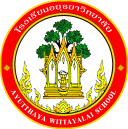 โครงการพัฒนาคุณภาพห้องเรียนและสิ่งแวดล้อมให้เอื้อต่อการเรียนรู้โรงเรียนอยุธยาวิทยาลัย ปีการศึกษา 2562ชื่อกิจกรรม : พัฒนาและปรับปรุงห้องสำนักงานวิชาการ          ความสอดคล้องกับยุทธศาสตร์ กลยุทธ์ และนโยบาย :ยุทธศาสตร์ชาติ 20 ปี (พ.ศ.2560-2579) ด้านที่ 3	ยุทธศาสตร์กระทรวงศึกษาธิการ ฉบับที่ 12 ปีการศึกษา 2560-2564  ข้อที่ 6	กลยุทธ์ของ สพฐ. ข้อที่ 5	ยุทธศาสตร์ สพม. เขต 3  ข้อที่ 6เกณฑ์คุณภาพโรงเรียนมาตรฐานสากล ข้อที่ 3	มาตรฐานการประกันคุณภาพภายใน  มาตรฐานที่ 2กลยุทธ์ของโรงเรียนอยุธยาวิทยาลัย ปีการศึกษา 2562-2564 ข้อที่ 6    โครงการหลักของโรงเรียน โครงการที่ 6 ตัวชี้วัดที่ 6.2ลักษณะกิจกรรม :   กิจกรรมต่อเนื่อง      กิจกรรมใหม่	ชื่อผู้รับผิดชอบกิจกรรม : นางสาวรดามณี   สายพัฒนะ , นางสาวภัทรวรินทร์   ประทิน                                                                    และนางสาวณัฐกฤตา  วงษ์สงฆ์กลุ่มบริหารงานที่รับผิดชอบ : สำนักเลขานุการ กลุ่มบริหารงบประมาณ1.  หลักการและเหตุผล    ด้วยโรงเรียนมีความจำเป็นที่จะต้องดำเนินกิจการหรืองานต่าง ๆ ซึ่งมีความจำเป็นที่จะต้องใช้วัสดุ อุปกรณ์ สำนักงานจัดเก็บเอกสาร ในการพัฒนางานให้เกิดความคล่องตัวง่ายในการค้นหา และครุภัณฑ์สำนักงาน เช่น เครื่องถ่ายเอกสาร  เครื่องปริ้นส์ อาจต้อง มีการซ่อมบำรุงเมื่อใช้ไปได้ระยะหนึ่ง งานสำนักงานวิชาการ                     จึงจำเป็นต้องจัดซื้อวัสดุอุปกรณ์และซ่อมบำรุงครุภัณฑ์ ดังกล่าวเพื่อให้งานเกิดความคล่องตัว และเพื่อให้เกิดประโยชน์ต่อผู้ใช้บริการอย่างสูงสุด2.  วัตถุประสงค์         1. เพื่อให้การบริหารงานวิชาการมีวัสดุอุปกรณ์ใช้อย่างเพียงพอ       2. เพื่อให้เกิดความคล่องตัวในการปฏิบัติงานในสำนักงานวิชาการ       3. เพื่อให้ห้องสำนักงานวิชาการได้มีความสวยงาม การจัดเก็บเอกสารเป็นระเบียบ เป็นสัดส่วน                  มีความสะดวกต่อการให้บริการ กับนักเรียน ครู ผู้ปกครอง และผู้มาติดต่อต่าง ๆ 3.  ตัวชี้วัดความสำเร็จ6.2  การแสวงหา  ระดมทรัพยากรด้านต่างๆ  เพื่อพัฒนาความเป็นเลิศในการจัดการศึกษาโดยสามารถบริหารจัดการได้อย่างคล่องตัวตามสภาพความต้องการและจำเป็นของโรงเรียนและชุมชนมีส่วนร่วมอยู่ในระดับ ดีมาก6.2  ระดับคุณภาพของการแสวงหา  ระดมทรัพยากรด้านต่างๆ  เพื่อพัฒนาความเป็นเลิศในการจัดการศึกษาโดยสามารถบริหารจัดการได้อย่างคล่องตัวตามสภาพความต้องการและจำเป็นของโรงเรียนและชุมชนมีส่วนร่วมอยู่ในระดับ ดีมาก4. เป้าหมาย/ ผลผลิต 	4.1  เชิงปริมาณ          1. ผู้รับบริการ มีความพึงพอใจต่อสภาพแวดล้อมของห้องสำนักงานวิชาการ และมีการบริการที่เป็น                   ระบบรวดเร็ว เอื้อต่อการพัฒนาและบริการทางการศึกษาเพิ่มขึ้น พร้อมทั้งมีวัสดุอุปกรณ์สำนักงานอย่างเพียงพอ  	4.2  เชิงคุณภาพ  ครูและบุคลากรทางการศึกษามีความพึงพอใจในระดับดีมาก ต่อสิ่งอำนวยความสะดวก5. สถานที่ดำเนินการ	ห้องสำนักงานกลุ่มบริหารวิชาการ อาคาร 2 ชั้น 1  โรงเรียนอยุธยาวิทยาลัย6. ระยะเวลาดำเนินงาน	 ตลอดปีการศึกษา 2562  7. ขั้นตอนการดำเนินกิจกรรม8. งบประมาณดำเนินการ      รวมทั้งสิ้น	34,255	บาท    โดยแบ่งเป็น	   งบอุดหนุนรายหัว				จำนวน	  34,255        บาท		   งบพัฒนาผู้เรียน				จำนวน...........................บาท		   เงิน บ.ก.ศ.					จำนวน...........................บาท		   งบประมาณอื่น โปรดระบุ            		จำนวน...........................บาท       9. การติดตามและประเมินผล10.  ผลที่คาดว่าจะได้รับ      การปฏิบัติงานของบุคลากรในโรงเรียนมีความคล่องตัว สะดวกรวดเร็ว ผลงานมีคุณภาพและประสิทธิภาพประมาณการงบประมาณที่ใช้ชื่อกิจกรรมพัฒนาและปรับปรุงห้องสำนักงานวิชาการ    งานสำนักงานกลุ่มบริหารวิชาการหมายเหตุ  ทุกรายการสามารถถัวจ่ายได้ที่ขั้นตอนการดำเนินกิจกรรมงบประมาณงบประมาณงบประมาณงบประมาณงบประมาณระยะเวลาดำเนินการชื่อผู้รับผิดชอบที่ขั้นตอนการดำเนินกิจกรรมอุดหนุน     รายหัว(บาท)พัฒนาผู้เรียน(บาท)บ.ก.ศ.(บาท)อื่นๆ ระบุ  (บาท)รวม(บาท)ระยะเวลาดำเนินการชื่อผู้รับผิดชอบ1.Plan (วางแผน)Plan (วางแผน)Plan (วางแผน)Plan (วางแผน)Plan (วางแผน)Plan (วางแผน)Plan (วางแผน)Plan (วางแผน)1.สำรวจวัสดุ อุปกรณ์เดิม และความต้องการใช้งาน-วางแผนจัดซื้อวัสดุที่ให้บริการ   คณะกรรมการกลุ่มบริหารวิชาการ2.Do (ปฏิบัติตามแผน)Do (ปฏิบัติตามแผน)Do (ปฏิบัติตามแผน)Do (ปฏิบัติตามแผน)Do (ปฏิบัติตามแผน)Do (ปฏิบัติตามแผน)Do (ปฏิบัติตามแผน)Do (ปฏิบัติตามแผน)2.เสนอขออนุมัติจัดซื้อจัดจ้าง1.ดำเนินการจัดซื้อจัดจ้าง2.ดำเนินการการให้บริการ34,25534,255   คณะกรรมการกลุ่มบริหารวิชาการ3.Check (ตรวจสอบการปฏิบัติตามแผน)Check (ตรวจสอบการปฏิบัติตามแผน)Check (ตรวจสอบการปฏิบัติตามแผน)Check (ตรวจสอบการปฏิบัติตามแผน)Check (ตรวจสอบการปฏิบัติตามแผน)Check (ตรวจสอบการปฏิบัติตามแผน)Check (ตรวจสอบการปฏิบัติตามแผน)Check (ตรวจสอบการปฏิบัติตามแผน)3.สอบถามความพอใจของผู้ใช้บริการ   คณะกรรมการกลุ่มบริหารวิชาการ4.Act (ปรับปรุงแก้ไข)Act (ปรับปรุงแก้ไข)Act (ปรับปรุงแก้ไข)Act (ปรับปรุงแก้ไข)Act (ปรับปรุงแก้ไข)Act (ปรับปรุงแก้ไข)Act (ปรับปรุงแก้ไข)Act (ปรับปรุงแก้ไข)4.สรุป รายงานผลการดำเนินงาน    คณะกรรมการกลุ่มบริหารวิชาการ5.สรุปกิจกรรมและรายงานผลสรุปกิจกรรมและรายงานผลสรุปกิจกรรมและรายงานผลสรุปกิจกรรมและรายงานผลสรุปกิจกรรมและรายงานผลสรุปกิจกรรมและรายงานผลสรุปกิจกรรมและรายงานผลสรุปกิจกรรมและรายงานผลรวมรวม34,255ตัวชี้วัดความสำเร็จวิธีวัดและประเมินผลเครื่องมือวัดและประเมินผลผู้รับผิดชอบครูและบุคลากรทางการศึกษามีความพึงพอใจในระดับดีมาก ต่อสิ่งอำนวยความสะดวกแบบบันทึกการใช้วัสดุอุปกรณ์ ครุภัณฑ์ สำนักงานวิชาการสอบถามความพึงพอใจของผู้ใช้บริการคณะกรรมการกลุ่มบริหารวิชาการผู้เสนอกิจกรรมผู้ตรวจกิจกรรมลงชื่อ................................................       (นางสาวรดามณี   สายพัฒนะ)ตำแหน่ง  ครูลงชื่อ ......................................................(นางสาวสาลินี  เพ็งอุดม)เจ้าหน้าที่แผนงานกลุ่มสาระฯ/ฝ่าย/กลุ่มงานหัวหน้าโครงการหลักหัวหน้าโครงการหลักลงชื่อ.................................................(นางสาววิมล  พรรณนิคม )หัวหน้าสำนักงานเลขานุการลงชื่อ.................................................(นางสาววิมล  พรรณนิคม )หัวหน้าสำนักงานเลขานุการผู้เห็นชอบโครงการผู้เห็นชอบโครงการลงชื่อ ....................................................(นายอนันต์   มีพจนา)รองผู้อำนวยการกลุ่มบริหารงานวิชาการลงชื่อ ....................................................(นายอนันต์   มีพจนา)รองผู้อำนวยการกลุ่มบริหารงานวิชาการหัวหน้างานแผนงานหัวหน้างานแผนงานลงชื่อ.................................................(นายสรรพสิทธิ์  โกศล)หัวหน้างานนโยบายและแผนงาน    ลงชื่อ.................................................(นายสรรพสิทธิ์  โกศล)หัวหน้างานนโยบายและแผนงาน    ผู้ตรวจสอบงบประมาณผู้ตรวจสอบงบประมาณลงชื่อ ....................................................(นายสมใจ  พัฒน์วิชัยโชติ)รองผู้อำนวยการกลุ่มบริหารงบประมาณลงชื่อ ....................................................(นายสมใจ  พัฒน์วิชัยโชติ)รองผู้อำนวยการกลุ่มบริหารงบประมาณผู้อนุมัติโครงการผู้อนุมัติโครงการ(    )  อนุมัติ               (    )  ไม่อนุมัติลงชื่อ .........................................................(นายวรากร  รื่นกมล)ผู้อำนวยการโรงเรียนอยุธยาวิทยาลัย(    )  อนุมัติ               (    )  ไม่อนุมัติลงชื่อ .........................................................(นายวรากร  รื่นกมล)ผู้อำนวยการโรงเรียนอยุธยาวิทยาลัยที่รายการจำนวน/หน่วยราคาต่อหน่วยรวมเป็นเงินหมายเหตุ1ค่าจัดจ้างทำชั้นเก็บเอกสาร 124,00024,000งบอุดหนุนรายหัว2ค่าวัสดุสำนักงาน1. กระดาษอาร์ตมันสีขาว A4/50 แผ่น หนา 160G2. แท่นประทับตรา HORSE เบอร์ 1สีแดง3. คลิบดำหนีบกระดาษ เบอร์ 108 ใหญ่4. เครื่องเย็บกระดาษตราช้าง DS23S13 เย็บหนา 13 mm.5. ลวดเย็บกระดาษตราช้าง 23/1313 mm.6. หมึกเครื่องถ่ายเอกสาร FUJI Xerox Toner Cartridge S20117. POST IT FLAG พลาสติก ขนาด 12 x 508. POST IT NOTE 3M No.654ขนาด 3x3 สีนีออน9. หมึก Laser Brother TN-226010. คลิบบอร์ดพลาสติกหุ้มหนัง A4 มีฝาปิด ROBIN11. ดินสอดำ สเตทเลอร์ เรนโบว์12.ปากกาลูกลื่น ควันตั้ม 007 กด น้ำเงิน13. แฟ้มซองพลาสติกใส A4 14. หมุดปักบอร์ด2 ห่อ1 อัน2 โหล1 เครื่อง1 กล่อง1 กล่อง5 ห่อ5 ห่อ2 กล่อง5 อัน2 โหล24 ด้าม2 โหล1 กล่อง907560750603,50035381,32075325503018075120750603,5001751902,6403756412010030งบอุดหนุนรายหัวที่รายการจำนวน/หน่วยราคาต่อหน่วยรวมเป็นเงินหมายเหตุ215. กระดาษการ์ดสี A4 หนา 150 แกรม 100 แผ่น/สีฟ้าอ่อน16. กระดาษการ์ดสี A4 หนา 150 แกรม 100 แผ่น/สีชมพูอ่อน17. กระดาษการ์ดสี A4 หนา 150 แกรม 100 แผ่น/สีเขียวอ่อน18. กระดาษการ์ดสี A4 หนา 150 แกรม 100 แผ่น/สีเหลืองอ่อน19. โฟมเทป 3M 21 mm. ยาว 5 เมตร20. เทปรูดลบคำผิด HORSE 21. น้ำยาลบคำผิด LIQUID PAPER ท้องป่อง 7 ml. 22. ซองขาวพับ 4 ไม่มีครุฑ เนื้อหนา23. ซองน้ำตาล ชนิดหนาพิเศษ A4 24. ซองน้ำตาล ชนิดหนาพิเศษ A4 ขยายข้าง 1 ห่อ1 ห่อ1 ห่อ1 ห่อ1 ม้วน1 อัน2 อัน100 ซอง100 ซอง100 ซอง130130130130200486970451301301301302004813870400500งบอุดหนุนรายหัว-สามหมื่นเจ็ดพันเจ็ดร้อยห้าสิบห้าบาทถ้วน--สามหมื่นเจ็ดพันเจ็ดร้อยห้าสิบห้าบาทถ้วน--สามหมื่นเจ็ดพันเจ็ดร้อยห้าสิบห้าบาทถ้วน--สามหมื่นเจ็ดพันเจ็ดร้อยห้าสิบห้าบาทถ้วน-34,255